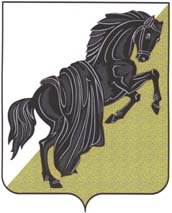 Собрание депутатовКаслинского муниципального районапятого созываЧелябинской областиР Е Ш Е Н И Е от «03» июля 2018 года №260					              	          г. КаслиО внесении изменений и дополнений в Устав Каслинского муниципального районаСобрание депутатов Каслинского муниципального района РЕШАЕТ:1. Внести в Устав Каслинского муниципального района следующие изменения:1) В статье 5 в пункте 1 подпункт 11 изложить в следующей редакции:«11) организация предоставления общедоступного и бесплатного дошкольного, начального общего, основного общего, среднего общего образования по основным общеобразовательным программам в муниципальных образовательных организациях (за исключением полномочий по финансовому обеспечению реализации основных общеобразовательных программ в соответствии с федеральными государственными образовательными стандартами), организация предоставления дополнительного образования детей в муниципальных образовательных организациях (за исключением дополнительного образования детей, финансовое обеспечение которого осуществляется органами государственной власти субъекта Российской Федерации), создание условий для осуществления присмотра и ухода за детьми, содержания детей в муниципальных образовательных организациях, а также осуществление в пределах своих полномочий мероприятий по обеспечению организации отдыха детей в каникулярное время, включая мероприятия по обеспечению безопасности их жизни и здоровья;»;2) В статье 6: а) в пункте 1 подпункт 11 изложить в следующей редакции:«11) создание условий для организации проведения независимой оценки качества условий оказания услуг организациями в порядке и на условиях, которые установлены федеральными законами, а также применение результатов независимой оценки качества условий оказания услуг организациями при оценке деятельности руководителей подведомственных организаций и осуществление контроля за принятием мер по устранению недостатков, выявленных по результатам независимой оценки качества условий оказания услуг организациями, в соответствии с федеральными законами;»;  б) пункт 1 дополнить подпунктами 12 и 13 следующего содержания:«12) осуществление мероприятий в сфере профилактики правонарушений в Российской Федерации; 13) оказание содействия развитию физической культуры и спорта инвалидов, лиц с ограниченными возможностями здоровья, адаптивной физической культуры и адаптивного спорта.»;3) В статье 7:а) в пункте 1 подпункт 7 изложить в следующей	 редакции:«7) организация сбора статистических показателей, характеризующих состояние экономики и социальной сферы муниципального образования, и предоставление указанных данных органам государственной власти в порядке, установленном Правительством Российской Федерации;»;б) в пункте 1 подпункт 11 изложить в следующей редакции:«11) полномочиями в сфере стратегического планирования, предусмотренными Федеральным законом от 28 июня 2014 года №172-ФЗ «О стратегическом планировании в Российской Федерации»;»;в) пункт 1 дополнить подпунктом 12 следующего содержания:«12) иными полномочиями в соответствии с Федеральным законом от 06.10.2003 №131-ФЗ и настоящим Уставом.»;4) В статье 13:а) наименование статьи изложить в следующей редакции:«Статья 13. Публичные слушания, общественные обсуждения»;б) пункт 3 изложить в следующей редакции:«3. На публичные слушания должны выноситься:1) проект устава муниципального образования, а также проект муниципального нормативного правового акта о внесении изменений и дополнений в данный устав, кроме случаев, когда в устав муниципального образования вносятся изменения в форме точного воспроизведения положений Конституции Российской Федерации, федеральных законов, конституции (устава) или законов субъекта Российской Федерации в целях приведения данного устава в соответствие с этими нормативными правовыми актами;2) проект местного бюджета и отчет о его исполнении;3) проект стратегии социально-экономического развития муниципального образования;4) вопросы о преобразовании муниципального образования, за исключением случаев, если в соответствии со статьей 13 Федерального закона  от 06.10.2003 №131-ФЗ «Об общих принципах организации местного самоуправления в Российской Федерации» для преобразования муниципального образования, выраженного путем голосования либо на сходах граждан.»;в) дополнить пунктами 6, 7 и 8 следующего содержания:«6. Порядок проведения публичных слушаний устанавливается Собранием депутатов муниципального район.7. Результаты публичных слушаний подлежат опубликованию (обнародованию).8. По проектам планировки территории, проектам межевания территории, проектам, предусматривающим внесение изменений в один из указанных утвержденных документов, проектам решений о предоставлении разрешения на отклонение от предельных параметров разрешенного строительства, вопросам изменений одного вида разрешенного использования земельных участков и объектов капитального строительства на другой вид такого использования при отсутствии утвержденных  правил землепользования и застройки проводятся общественные обсуждения или публичные слушания, порядок организации и проведения которых определяется нормативным правовым актом Собрания депутатов Каслинского муниципального района.»;5)  Статью 16 изложить в следующей редакции:«Статья 16. Опрос граждан1. Опрос граждан проводится на всей территории муниципального района или на части его территории для выявления мнения населения и его учета при принятии решений органами местного самоуправления и должностными лицами местного самоуправления, а также органами государственной власти.Результаты опроса носят рекомендательный характер.2. Порядок назначения и проведения опроса граждан определяется настоящим Уставом, муниципальными правовыми актами Собрания депутатов в соответствии с Федеральным законом от 06 октября 2003 года № 131-ФЗ «Об общих принципах организации местного самоуправления в Российской Федерации» и Законом Челябинской области от 03 марта 2016 года № 322-ЗО «О порядке назначения и проведения опроса граждан в муниципальных образованиях Челябинской области».3. Опрос граждан проводится по инициативе1) Собрания депутатов или главы муниципального района - по вопросам местного значения;2) органов государственной власти субъектов Российской Федерации - для учета мнения граждан при принятии решений об изменении целевого назначения земель муниципального района для объектов регионального и межрегионального значения.4. Решение о назначении опроса граждан принимается Собранием депутатов в течение 30 дней со дня поступления инициативы проведении опроса граждан. В нормативном правовом акте Собрания депутатов о назначении опроса граждан устанавливаются:1) дата и сроки проведения опроса;2) формулировка вопроса (вопросов), предлагаемого (предлагаемых) при проведении опроса;3) методика проведения опроса;4) форма опросного листа;5) минимальная численность жителей муниципального образования, участвующих в опросе.5. Опрос граждан проводится не позднее трех месяцев со дня принятия решения о назначении опроса граждан.6. Жители муниципального района должны быть проинформированы о проведении опроса граждан в порядке, определенном Собранием депутатов, не менее чем за 10 дней до его проведения.7. Методика проведения опроса граждан устанавливается нормативным правовым актом Собрания депутатов о назначении опроса граждан и может предусматривать проведение опроса граждан путем тайного или открытого голосования.8. В целях организации проведения опроса граждан Собранием депутатов формируется комиссия по проведению опроса граждан.Порядок избрания и работы комиссии по проведению опроса граждан, численный состав комиссии определяются нормативным правовым актом Собрания депутатов.9. Протокол о результатах опроса граждан подписывается председателем комиссии, заместителем председателя комиссии, секретарем комиссии и иными членами комиссии и вместе с опросными листами направляется в течение 10 дней со дня определения результатов опроса граждан в Собрание депутатов.Собрание депутатов в течение трех дней со дня получения результатов опроса граждан информирует главу муниципального района или орган государственной власти Челябинской области, являющихся инициаторами проведения опроса граждан, о результатах опроса граждан.10. Результаты опроса граждан подлежат опубликованию  (обнародованию) Собранием депутатов не позднее 15 дней со дня определения результатов опроса граждан.11. Финансирование мероприятий, связанных с подготовкой и проведением опроса граждан, осуществляется:1) за счет средств бюджета муниципального района - при проведении опроса по инициативе органов местного самоуправления Каслинского муниципального района;2) за счет средств бюджета Челябинской области - при проведении опроса по инициативе органов государственной власти области.»;6) В статье 21 в пункте 1 подпункт 4 изложить в следующей редакции:«4) утверждение стратегии социально-экономического развития муниципального образования;»;7) В статье 23 абзац 2 пункта 5 изложить в следующей редакции:«Решения Собрания депутатов нормативного характера, затрагивающие права, свободы и обязанности человека и гражданина, устанавливающие правовой статус  организаций, учредителем которых выступает муниципальное образование, а также оглашения, заключаемые между органами местного самоуправления, вступают в силу после их официального опубликования (обнародования).» 8) В статье 30 в пункте 3 подпункт 1 изложить в следующей редакции:«1) заниматься предпринимательской деятельностью лично или через доверенных лиц, участвовать в управлении коммерческой организацией или в управлении некоммерческой организацией (за исключением участия в управлении совета  муниципальных образований субъекта Российской Федерации, иных объединений муниципальных образований, политической партией, участия в съезде (конференции) или общем  собрании иной общественной организации, жилищного, жилищно-строительного, гаражного кооперативов, садоводческого, огороднического, дачного потребительских кооперативов, товарищества собственников недвижимости), кроме случаев, предусмотренных федеральными законами, и случаев, если участие в управлении  организацией осуществляется в соответствии с законодательством Российской Федерации от имени органа местного самоуправления;»; 9) В статье 33 пункт 5 изложить в следующей редакции:«5. В случае досрочного прекращения полномочий главы муниципального района либо применения к нему по решению суда мер процессуального принуждения в виде заключения под стражу или временного отстранения от должности его полномочия временно исполняет заместитель главы Каслинского муниципального района на основании решения Собрания депутатов Каслинского муниципального района.»;10) В статье 33.1 в пункте 2 подпункт 4 изложить в следующей редакции:«4) несоблюдение ограничений, запретов, неисполнение обязанностей, которые установлены Федеральным законом от 25 декабря 2008 года №273-ФЗ «О противодействии коррупции», Федеральным законом от 3 декабря 2012 года №230-ФЗ «О контроле за соответствием расходов лиц, замещающих государственные должности, и иных лиц их доходам», Федеральным законом от 7 мая 2013 года №79-ФЗ «О запрете отдельным категориям лиц открывать и иметь счета (вклады), хранить наличные денежные средства и ценности в иностранных банках, расположенных за пределами территории Российской Федерации, владеть и (или) пользоваться иностранными финансовыми инструментами;»;11) В статье 34 абзац 1 пункта 2 изложить в следующей редакции:«Постановления нормативного характера, затрагивающие права, свободы и обязанности человека и гражданина, устанавливающие правовой статус  организаций, учредителем которых выступает муниципальное образование, а также оглашения, заключаемые между органами местного самоуправления, вступают в силу после их официального опубликования (обнародования).12) В статье 35 в пункте 5 подпункт 1 изложить в следующей редакции;«1) заниматься предпринимательской деятельностью лично или через доверенных лиц, участвовать в управлении коммерческой организацией или в управлении некоммерческой организацией (за исключением участия в управлении совета  муниципальных образований субъекта Российской Федерации, иных объединений муниципальных образований, политической партией, участия в съезде (конференции) или общем  собрании иной общественной организации, жилищного, жилищно-строительного, гаражного кооперативов, садоводческого, огороднического, дачного потребительских кооперативов, товарищества собственников недвижимости), кроме случаев, предусмотренных федеральными законами, и случаев, если участие в управлении  организацией осуществляется в соответствии с законодательством Российской Федерации от имени органа местного самоуправления;»;13) В статье 39 в пункте 1 подпункты 4 и 13 изложить в следующей редакции;«4) разрабатывает и реализует стратегию социально-экономического развития муниципального образования, разрабатывает, утверждает и реализует иные документы стратегического планирования по вопросам, отнесенным к полномочиям органов местного самоуправления, а также организует сбор статистических показателей, характеризующих состояние экономики и социальной сферы муниципального образования, и предоставление указанных данных органам государственной власти в порядке, установленном Правительством Российской Федерации; 13) организует предоставление общедоступного и бесплатного дошкольного, начального общего, основного общего, среднего общего образования по основным общеобразовательным программам в муниципальных образовательных организациях (за исключением полномочий по финансовому обеспечению реализации основных общеобразовательных программ в соответствии с федеральными государственными образовательными стандартами), организация предоставления дополнительного образования детей в муниципальных образовательных организациях (за исключением дополнительного образования детей, финансовое обеспечение которого осуществляется органами государственной власти субъекта Российской Федерации), создание условий для осуществления присмотра и ухода за детьми, содержания детей в муниципальных образовательных организациях, а также осуществление в пределах своих полномочий мероприятий по обеспечению организации отдыха детей в каникулярное время, включая мероприятия по обеспечению безопасности их жизни и здоровья;»;14) В статье 60:а) абзац 2 пункта 2 изложить в следующей редакции:«Не требуется официальное опубликование (обнародование) порядка учета предложений по проекту муниципального правового акта о внесении изменений и дополнений в Устав Каслинского муниципального района, а также порядка участия граждан в его обсуждении в случае, когда в Устав Каслинского муниципального района вносятся изменения в форме точного воспроизведения положений Конституции Российской Федерации, федеральных законов, конституции (устава) или законов субъекта Российской Федерации в целях приведения данного устава в соответствие с этими нормативными правовыми актами.».б) дополнить пунктом 8 следующего содержания:«8. Изменения и дополнения, внесенные в устав муниципального образования и изменяющие структуру органов местного самоуправления, разграничение полномочий между органами местного самоуправления (за исключением случаев приведения устава муниципального образования в соответствие с федеральными законами, а также изменения полномочий, срока полномочий, порядка избрания выборных должностных лиц местного самоуправления), вступают в силу после истечения срока полномочий представительного органа муниципального образования, принявшего муниципальный правовой акт о внесении  указанных изменений и дополнений в устав муниципального образования.2. Настоящее решение подлежит официальному опубликованию в печатном средстве массовой информации после его государственной регистрации в территориальном органе уполномоченного федерального органа исполнительной власти в сфере регистрации уставов муниципальных образований.3. Настоящее решение вступает в силу после его официального опубликования в соответствии с действующим законодательством Российской Федерации.Председатель Собрания депутатовКаслинского муниципального района                                        	                      Л.А.ЛобашоваГлаваКаслинского муниципального района                                                                   И.В.Колышев